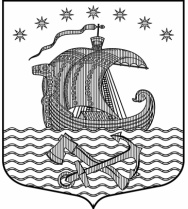 Администрациямуниципального образованияСвирицкое сельское поселениеВолховского муниципального районаЛенинградской области          П О С Т А Н О В Л Е Н И Еот 03 декабря 2022 года                                                                                  № 151пос. Свирица«О внесении изменений вПостановление от 13 декабря 2017 года №138«О создании и организации деятельностиУчебно-консультационного пункта по обучению не работающего населения на территорииМО Свирицкое сельское поселение»В соответствии с Федеральным законом от 2112.1994 года №68-ФЗ «О защите населения и территорий от чрезвычайных ситуаций природного и техногенного характера, Федерального закона от 06.10.2003 №131-ФЗ «Об общих принципах организации местного самоуправления в Российской Федерации», администрация постановляет:Внести в постановление №138 от 13 декабря 2017 года «О создании и организации деятельности учебно-консультационного пункта по обучению не работающего населения на территории МО Свирицкое сельское поселение» следующие изменения:    П. 4 Постановления, изложить в следующей редакции:«4. Ответственность за проведение обучения и работу УКП возложить на специалиста по управлению муниципальным имуществом, контролю и вопросам дорожной деятельности – Лазутину И.А.»Настоящее постановление подлежит официальному опубликованию в газете «Волховские огни» и размещению на официальном сайте администрации МО Свирицкое сельское поселение в сети Интернет  (www.svirica-adm.ru). Постановление вступает в силу с момента подписания.Контроль за исполнением настоящего постановления оставляю за собой.Глава администрации	                                                                  В.А. АтамановаИсп. Лазутина И.А.Тел. (81363)44-222